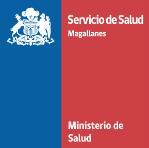 Subdirección de Recursos Humanos	ANEXO IIFORMULARIO UNICO POSTULACION Y ANTECEDENTESRecuerde completar en forma clara y precisa el presente formulario (además de firmar en la parte inferior derecha), posteriormente guarde el archivo como documento PDF (.pdf) con el siguiente  formato:  apellidos del postulante.pdf y envíe por UNICA VEZ al correo electrónico natalia.colivoro@redsalud.gov.cl  indicando en el asunto el nombre del cargo a postular.Es importante señalar que el postulante deberá acreditar los requisitos del llamado a Selección con la certificación solicitada, para ser considerados en el proceso.I. INDIVIDUALIZACION DEL POSTULANTE(*) Información obligatoria ya que será el medio de comunicación con el postulante al proceso.CARGO  ACTUAL  Q U E   D E S E M P E Ñ A   O   U L T I M O   T R A B A J O   D E S E M P E Ñ A D O   ( S e ñ a l a r   s it r a b a j a  e n  S e r v i c i o  P ú b l i c o  o  P r i v a d o ,  i n d i c a r  c u á l )SEÑALAR MOTIVACIONES QUE INDUCEN SU POSTULACIÓN A ESTE CARGONombre y Firma del PostulanteNombre:Rut:Teléfono de contacto: (*)Correo electrónico: (*)Comuna:Fecha de Postulación:Ciudad a la que postula:Establecimiento al que postula:Cargo al que postula:Cargo:Planta y Grado:Establecimiento:Tiempo servido en su último y/o actual trabajo: